Soluzioni [ A ]1.C.E.	x ≠π/2SGN	positiva; nulla per x = 3 π /2LIM	f ( 0 ) = f ( π  ) = f ( 2 π ) = 1	per x → π/2   f ( x ) → +∞DRV		x = 3π/2  punto di cuspide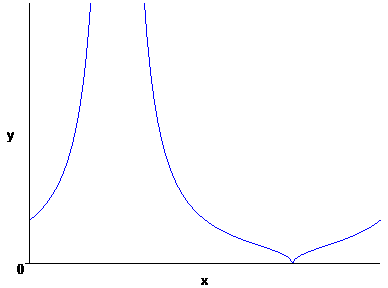 Per stabilire se il sottografico ha area finita , studiamo l’ordine con cui la funzione diverge per                           x → π/2. Per simmetria possiamo studiare il limite da sinistra e porre π/2 – x = t →0+. La funzione diventa ed è immediato dedurre che è un infinito di ordine 3/2. L’integrale dunque non esiste e il sottografico non ha area finita.2.C.E.	x , y   RSLZ COSTANTI	y = 0SIMMETRIE	y ( x ) soluz.  - y ( x ) ,  y ( - x ) , - y ( - x )  soluz. 	Possiamo limitarci a considerare x , y > 0UNICITA’ 	La funzione B ( y ) non è derivabile in y = 0 ; la funzione 1 / B ( y ) è integrabile in un intorno di 0. Esistono soluzioni che intersecano la soluzione costante.CALCOLO	(Ricordiamo che stiamo studiando le soluzioni per y > 0).	Deve essere , cioè .	Se c > 0, la disequazione è sempre verificata e dunque l’intervallo di soluzione è ( 0 , +∞). Se c < 0 , deve essere x > . (Ricordiamo che stiamo studiando le soluzioni per          x > 0).GRAFICI (complessivi)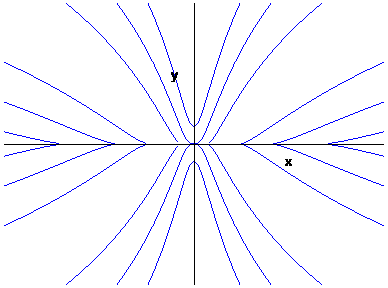  3.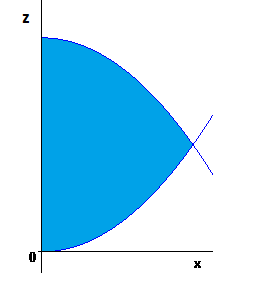 La regione del piano xz che ruota attorno all’asse delle z è quella in figura, compresa tra due archi delle parabole z = x2 e z = 4 - x2 che si incontrano nel punto Per calcolare il volume richiesto, possiamo procedere in due modi.Scriviamo x in funzione di z e applichiamo la formula del volume di un solido di rotazione (stavolta la variabile di integrazione è la z):V = In alternativa possiamo applicare il metodo dei gusci cilindrici:V = .Soluzioni [ B ]1.C.E.	x ≠ 3π/2SGN	positiva; nulla per x = π /2LIM	f ( 0 ) = f ( π  ) = f ( 2 π ) = 1	per x → 3π/2   f ( x ) → +∞DRV		x = π/2  punto di cuspide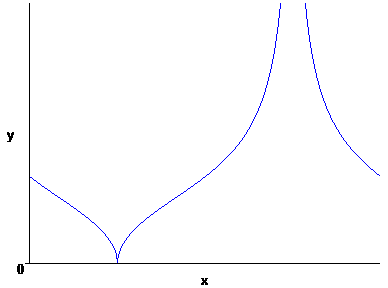 Per stabilire se il sottografico ha area finita, studiamo l’ordine con cui la funzione diverge per                           x → 3π/2. Per simmetria possiamo studiare il limite da destra e porre x - 3π/2 = t →0+. La funzione diventa ed è immediato dedurre che è un infinito di ordine 3/2. L’integrale dunque non esiste e il sottografico non ha area finita.2.C.E.	x , y   RSLZ COSTANTI	y = 0SIMMETRIE	y ( x ) soluz.  - y ( x ) ,  y ( - x ) , - y ( - x )  soluz. 	Possiamo limitarci a considerare x , y > 0UNICITA’ 	La funzione B ( y ) non è derivabile in y = 0 ; la funzione 1 / B ( y ) è integrabile in un intorno di 0. Esistono soluzioni che intersecano la soluzione costante.CALCOLO	(Ricordiamo che stiamo studiando le soluzioni per y > 0).	Deve essere c - , cioè .	Deve dunque essere c > log4  e  0 < x < . (Ricordiamo che stiamo studiando le soluzioni per x > 0).GRAFICI (complessivi)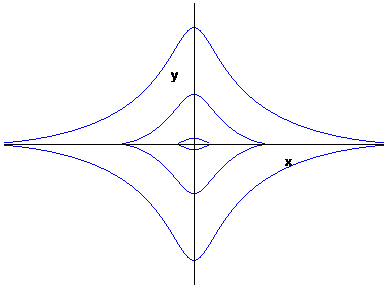 3.La regione del piano xz che ruota attorno all’asse delle z è quella in figura, compresa tra due archi delle parabole z = x2 e z = 1 - x2 che si incontrano nel punto Per calcolare il volume richiesto, possiamo procedere in due modi.Scriviamo x in funzione di z e applichiamo la formula del volume di un solido di rotazione (stavolta la variabile di integrazione è la z):V = / 4.In alternativa possiamo applicare il metodo dei gusci cilindrici:V = .